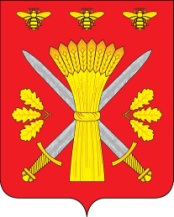 РОССИЙСКАЯ ФЕДЕРАЦИЯОРЛОВСКАЯ ОБЛАСТЬАДМИНИСТРАЦИЯ ТРОСНЯНСКОГО РАЙОНАПОСТАНОВЛЕНИЕот 12 апреля 2024 г.                                                                                             № 77       с.ТроснаОб утверждении сводного годовогодоклада о ходе реализации и оценкеэффективности реализациимуниципальных программ по итогам 2023 года               В соответствии с постановлением администрации Троснянского района от 01 февраля 2017 года № 19 «Об утверждении порядка разработки, реализации и оценки эффективности муниципальных программ Троснянского района и методических указаний по разработке и реализации муниципальных программ Троснянского района» постановляет:                1.Утвердить сводный годовой доклад о ходе реализации и оценке эффективности реализации муниципальных программ по итогам 2023 года согласно приложению.                  2.Настоящее постановление обнародовать и разместить на официальном сайте администрации Троснянского района в сети «Интернет».                3.Контроль за исполнением настоящего распоряжения оставляю за                                              собой.   Глава района                                                                    А. В. Левковский Сводный годовой докладо ходе реализации и об оценке эффективностимуниципальных программ Троснянского района Орловской области  по итогам 2023 года2024 г.Сводный доклад о ходе реализации и оценке эффективности муниципальных программТроснянского района по итогам 2023 года               В 2023 году в Троснянском районе реализовывалось 16 муниципальных программ, включенных в перечень муниципальных программ Троснянского района, утвержденный постановлением администрации Троснянского района № 285 от 27 сентября 2022 года.     Ресурсное обеспечение реализации муниципальных программ осуществляется за счет бюджетных ассигнований из федерального и областного бюджетов, местного бюджета, бюджетов поселений, а также за счет привлечения внебюджетных источников.  Общий объем финансирования, предусмотренный программами, составил 263111,0 тыс. рублей: Фактическое исполнение муниципальных программ составило 263104,3 тыс. руб., из них:федеральный бюджет –22814,26 тыс. руб. или 8,67 %;областной бюджет –133558,21 тыс. руб. или 50,76 %;местный бюджет – 94607,23 тыс. руб. или 35,96 %;внебюджетные источники –  12124,6 тыс. руб. или 4,61 %. Наибольшее количество средств от общей суммы ресурсного обеспечения направлено на развитие сферы образования – 190817,8 тыс. руб. (72,5 % от общего объема финансирования), по остальным сферам средства распределялись следующим образом: сфера культуры – 15173,2 тыс. руб. (5,7 % от общего объема финансирования);развитие дорожной сферы –28706,5 тыс. руб. (10,9 % от общего финансирования); развитие сельского хозяйства – 16545,87 тыс. руб. (6,2 % от общего финансирования);комплексное развитие сельских территорий –  8919,8 тыс. руб. (3,39                                                                                                                                                                                                                                                                                                                                                                                                                                                                                                                                                                                                                                                                                                                                                                                                                                                           % от финансирования);содействие занятости населения – 1679,9 тыс. руб. (0,64                                                                                                                                                                                                                                                                                                                                                                                                                                                                                                                                                                                                                                                                                                                                                                                                                                                           % от общего объема освоенных средств).Объем финансирования в разрезе программ:В структуре фактических расходов на реализацию муниципальных программ доля местного бюджета района составила 30,6 %.Ответственными исполнителями муниципальных программ были предоставлены годовые отчеты о ходе реализации муниципальных программ. Сводный отчет сформирован на основе полученных сведений ответственных исполнителей программ. На основании данных, представленных в годовых отчетах, был проведен анализ эффективности и результативности муниципальных программ.1.1. Программа «Образование в Троснянском районе»Ответственным исполнителем программы является отдел образования администрации Троснянского района. Целью реализации программы является создание оптимальных условий для обеспечения доступного, качественного и конкурентоспособного образования вне зависимости от социального статуса семей обучающихся и воспитанников, обновление содержания и технологий образования в соответствии с изменяющимися требованиями.В 2023 году на реализацию мероприятий программы запланировано 190817,8 тыс. руб., из них:-средства федерального бюджета – 9619,2 тыс.руб.,-средства областного бюджета – 114991,6 тыс. руб., -средства местного бюджета – 66207,0 тыс. руб. Фактическое финансирование программы составляет – 190394,5 тыс. руб., или 99,8% запланированного объема. Оценка степени достижения запланированных результатов рассчитывается как отношение фактического значения показателя к установленному муниципальной программой целевому значению показателя (СДП):1. Удельный вес численности населения Троснянского района в возрасте от 1,5 до 18 лет, охваченного образованием, в общей численности населения в возрасте 1,5 - 18 лет составил - 94%, результат 94%, СДП1= 1.2. Отношение численности детей 1,5 - 7 лет, которым предоставлена возможность получать услуги дошкольного образования, к общей численности детей от 1,5 до 7 лет, имеющих возможности получать дошкольное образование по состоянию здоровья и желанию родителей -84%, результат-84%, СДП2= 1.3.Доля детей и подростков, охваченных услугами общего образования, от общего количества детей, имеющих показания к обучению – 99,7%, результат-99,7%, СДП3=1.4.Доля детей, получающих образование по адаптированным образовательным программам, от общего числа детей, нуждающихся в предоставлении данной услуги -100%, результат-100, СДП4=1.5. Доля обучающихся, охваченных питанием, по отношению к общему количеству обучающихся 100%, результат-100%, СДП5=1.6. Доля детей в возрасте 5 - 18 лет, охваченных программами дополнительного образования, от общего количества детей от 5 до 18 лет -72%, результат-72%, СДП6=1.7. Обеспечение детей 7-17 лет отдыхом в пришкольных оздоровительных лагерях дневного пребывания - 392 человек, результат-392 человек, СДП7=1.8.Доля детей в возрасте от 5 до 18 лет, использующих сертификаты дополнительного образования-75%, результат-75%, СДП8=1.9. Доля детей, перешедших на обучение по Федеральным государственным стандартам обучения, по отношению к общему количеству обучающихся- 100 %, результат-100%, СДП9=1.10. Доля детей, участвующих в очных предметных олимпиадах, конкурсах, по отношению к общему числу школьников - 50%, результат-50%, СДП10=1.11. Доля педагогических работников, участвующих в профессиональных конкурсах - 3,5%, результат-3,5%, СДП11=1.12. Доля педагогов, аттестованных на первую и высшую квалификационные категории, по отношению к общему количеству педагогов - 98%, результат-98%, СДП12=1.13. Доля педагогических работников общеобразовательных организаций, получающих вознаграждение за классное руководство в общей численности педагогических работников такой категории-100%, результат-100%, СДП13=1.  14. Проведение мероприятий по обеспечению деятельности советников директора по воспитанию и взаимодействию с детскими общественными объединениями в муниципальных общеобразовательных организациях-1чел., результат-1 чел., СДП14=1/.Результативность реализации муниципальной программы рассчитывается как отношение суммы степеней достижения по всем индикаторам к количеству показателей муниципальной программы.СДЦ= (1+1+1+1+1+1+1+1+1+1+1+1+1+1)/14=1Оценка степени соответствия запланированному уровню затрат и эффективности использования средств, направленных на реализацию муниципальной программы (подпрограммы), определяется путем сопоставления плановых и фактических объемов финансирования муниципальной программы (подпрограммы) (УФ):           (190817,8/190817,8) =1Эффективность реализации муниципальной программы (ЭГП):          (1*1) =1Вывод об эффективности. В соответствии с критериями оценки эффективности (1) программа является эффективной.       1.2. Программа «Комплексное развитие сельских территорий»Ответственным исполнителем программы является отдел архитектуры-строительства и ЖКХ, отдел сельского хозяйства администрации Троснянского района.	Целью программы является сохранение доли сельского населения в общей численности населения муниципального района, достижение соотношения среднемесячных располагаемых ресурсов сельского домохозяйств, повышение доли общей площади благоустроенных жилых помещений в сельских населенных пунктах.В 2023 году на реализацию мероприятий программы запланировано 8919,8 тыс. руб., из них:-средства местного бюджета -1486,8 тыс. руб.-средства областного бюджета-669,0 тыс.руб.-средства федерального бюджета-6764,0 тыс.руб. Фактическое финансирование программы составляет – 8919,8 тыс. руб., или 100% от запланированного объема. Оценка степени достижения запланированных результатов рассчитывается как отношение фактического значения показателя к установленному муниципальной программой целевому значению показателя (СДП):1. Доля сельских населенных пунктов, имеющих доступ к информационно-телекоммуникационной сети Интернет- 83 %., результат - 83 %, СДП2=1.2.Средний радиус доступности сельскому населению фельдшерско-акушерских пунктов-7 км, результат – 7 км, СДП3=1.3. Уровень обеспеченности сельского населения питьевой водой-75 %, результат – 75 %, СДП4=1.Результативность реализации муниципальной программы рассчитывается как отношение суммы степеней достижения по всем индикаторам к количеству показателей муниципальной программы.СДЦ= (1+1+1)/3=1.Оценка степени соответствия запланированному уровню затрат и эффективности использования средств, направленных на реализацию муниципальной программы (подпрограммы), определяется путем сопоставления плановых и фактических объемов финансирования муниципальной программы (подпрограммы) (УФ):(8919,8/8919,8) =1Эффективность реализации муниципальной программы (ЭГП):(1*1) =1Вывод об эффективности. В соответствии с критериями оценки эффективности (1) уровень эффективности программы является высоко эффективной.1.3. Программа «Содержание и ремонт автомобильных дорог общего пользования местного значения и формирование законопослушного поведения участников дорожного движения в Троснянском районе на период 2020-2024 годы»Ответственным исполнителем программы является отдел архитектуры, строительства и ЖКХ администрации Троснянского района.              Цели программы: повышение эффективности  безопасности функционирования сети автомобильных дорог общего пользования местного значения, обеспечение социально-экономических интересов муниципального образования, создание условий для устойчивого развития  Троснянского района и улучшения жизни населения, профилактика и предупреждение дорожно-транспортных происшествий на автодорогах общего пользования местного значения Троснянского района, повышение качества профилактики детского дорожно- транспортного травматизма.             В 2023 году на реализацию мероприятий программы запланировано 32153,3 тыс. руб., из них:-средства федерального бюджета – 0 тыс.руб.,-средства областного бюджета – 16544,7 тыс. руб., -средства местного бюджета – 15608,6 тыс. руб. Фактическое финансирование программы составило – 12161,8 тыс. руб., или 89,3% запланированного объема. Оценка степени достижения запланированных результатов рассчитывается как отношение фактического значения показателя к установленному муниципальной программой целевому значению показателя (СДП):1. Содержание автомобильных дорог общего пользования местного значения- 397,2 км., результат-397,2 км. СДП1=1.2. Ремонт автомобильных дорог общего пользования местного значения –10,69 км., результат – 10,69 км, СДП2=1.Результативность реализации муниципальной программы рассчитывается как отношение суммы степеней достижения по всем индикаторам к количеству показателей муниципальной программы.СДЦ= (1+1)/2=1.Оценка степени соответствия запланированному уровню затрат и эффективности использования средств, направленных на реализацию муниципальной программы (подпрограммы), определяется путем сопоставления плановых и фактических объемов финансирования муниципальной программы (подпрограммы) (УФ):(28706,5/32153,3) =0,89Эффективность реализации муниципальной программы (ЭГП):(1*0,89) =0,89Вывод об эффективности. В соответствии с критериями оценки эффективности (0,89) программа является эффективной.1.4 Программа «Устройство контейнерных площадок, ремонт старых и покупка новых контейнеров на территории Троснянского района Орловской области в 2022-2024 годах»              Ответственным исполнителем программы является отдел по управлению муниципальным имуществом администрации Троснянского района, соисполнителем отдел архитектуры, строительства и ЖКХ администрации Троснянского района.              Цели программы: формирование системы санкционированных мест сбора твердых коммунальных отходов на территории Троснянского района, создание для жителей благоприятных санитарно-экологических условий.             В 2023 году на реализацию мероприятий программы запланировано 500,0 тыс. руб., из них:-средства федерального бюджета – 0 тыс.руб.,-средства областного бюджета – 0 тыс. руб., -средства местного бюджета – 500,0 тыс. руб.Фактическое финансирование программы за 2023 год составило – 488,2 тыс. руб., или 97,6% запланированного объема. Оценка степени достижения запланированных результатов рассчитывается как отношение фактического значения показателя к установленному муниципальной программой целевому значению показателя (СДП):1. Обустройство площадок для ТКО - 15 шт., результат-16 шт., СДП1=1,07.Результативность реализации муниципальной программы рассчитывается как отношение суммы степеней достижения по всем индикаторам к количеству показателей муниципальной программы:СДЦ=1,07/1=1,07Оценка степени соответствия запланированному уровню затрат и эффективности использования средств, направленных на реализацию муниципальной программы (подпрограммы), определяется путем сопоставления плановых и фактических объемов финансирования муниципальной программы (подпрограммы) (УФ):(488,0/500,0) =0,97Эффективность реализации муниципальной программы (ЭГП):(1,07*0,97) =1,04Вывод об эффективности. В соответствии с критериями оценки эффективности (1,04) программа является высокоэффективной.1.5. Профилактика правонарушений в Троснянском района на 2023-2025 годы.             Ответственный исполнитель программы Межведомственная комиссия по профилактике правонарушений Троснянского района.                     Цель программы: снижение общего количества совершаемых на территории Троснянского района правонарушений, совершенствование системы профилактики правонарушений, охраны общественного порядка и обеспечение безопасности граждан на территории Троснянского района В 2023 году на реализацию мероприятий программы запланировано 54,0 тыс. руб., из них:-средства федерального бюджета – 0 тыс. руб.,-средства областного бюджета – 0 тыс. руб., -средства местного бюджета -54,0 тыс. руб.Фактическое финансирование программы составило – 2,93 тыс. руб., или 5,4 % запланированного объема. Оценка степени достижения запланированных результатов рассчитывается как отношение фактического значения показателя к установленному муниципальной программой целевому значению показателя (СДП): 1.Снижение общего числа преступлений и правонарушений – 2%, результат-25,3%, СДП1=12,652.Снижение количества преступлений, совершаемых лицами, освободившимися из мест лишения свободы – 2%, результат-44,1%, СДП1=22,053. Страхование членов народной дружины – 100%, результат-100%, СДП1=1.4.Установка камеры видеонаблюдения с выводом изображения на дежурный пульт ЕДДС в целях контроля за состоянием правопорядка в парке с. Тросны – 1, результат-0, СДП1=0.5. Показатель подростковой преступности среди несовершеннолетних– 0, результат-0, СДП1=1.Результативность реализации муниципальной программы рассчитывается как отношение суммы степеней достижения по всем индикаторам к количеству показателей муниципальной программы:СДЦ= (12,65+22,05+1+0+1)/5=7,34Оценка степени соответствия запланированному уровню затрат и эффективности использования средств, направленных на реализацию муниципальной программы (подпрограммы), определяется путем сопоставления плановых и фактических объемов финансирования муниципальной программы (подпрограммы) (УФ): (2,93/54) =0,054Эффективность реализации муниципальной программы (ЭГП): (7,34*0,054) =0,4Вывод об эффективности. В соответствии с критериями оценки эффективности (0,4) программа является неэффективной.1.6. Программа «Развитие физической культуры и спорта в Троснянском районе» на 2023-2026 годы Ответственным исполнителем программы является отдел образования администрации Троснянского района.           Целью Программы Целью Программы является повышение качества физического воспитания населения Троснянского района. Задачи Программы: совершенствование системы физического воспитания различных категорий и групп населения, популяризации физической культуры и спорта, поэтапного внедрения Всероссийского физкультурно-спортивного комплекса "Готов к труду и обороне".              В 2023 году на реализацию мероприятий программы запланировано 150,0 тыс. руб., из них:-средства федерального бюджета - 0 тыс.руб.,-средства областного бюджета - 0 тыс. руб., -средства местного бюджета -150,0 тыс. руб.Фактическое финансирование программы составило – 150,0 тыс. руб., или 100% запланированного объема. Оценка степени достижения запланированных результатов рассчитывается как отношение фактического значения показателя к установленному муниципальной программой целевому значению показателя (СДП):1. Увеличение доли населения Троснянского района, систематически занимающегося физической культурой и спортом – 25%, результат-25 %, СДП1=1.Результативность реализации муниципальной программы рассчитывается как отношение суммы степеней достижения по всем индикаторам к количеству показателей муниципальной программы.СДЦ= (1/1) =1Оценка степени соответствия запланированному уровню затрат и эффективности использования средств, направленных на реализацию муниципальной программы (подпрограммы), определяется путем сопоставления плановых и фактических объемов финансирования муниципальной программы (подпрограммы) (УФ):(150,0/150,0) =1Эффективность реализации муниципальной программы (ЭГП):(1*1) =1Вывод об эффективности. В соответствии с критериями оценки эффективности (1) программа является эффективной.1.7. Муниципальная программа «Противодействие экстремизму и профилактика терроризма на территории Троснянского района на 2021-2025 годы»               Ответственным исполнителем программы является антитеррористическая комиссия Троснянского района.                Главной целью Программы является объединение усилий всех органов власти, общественных организаций на повышение уровня безопасности и антитеррористической защищенности населения на территории Троснянского района.               В 2023 году на реализацию мероприятий программы запланировано 100,0 тыс. руб., из них:-средства федерального бюджета – 0 тыс.руб.,-средства областного бюджета – 0 тыс. руб., -средства местного бюджета -0 тыс. руб.-внебюджетные источники-100,0 тыс.руб.Фактическое финансирование программы составило – 100 тыс. руб., или 100% запланированного объема. Оценка степени достижения запланированных результатов рассчитывается как отношение фактического значения показателя к установленному муниципальной программой целевому значению показателя (СДП):1. Количество публикаций в средствах массовой информации по противодействию экстремизму и профилактике терроризма – 4 публ., результат-22 публ., СДП1=5,5.2.Проведение заседаний Антитеррористической комиссии (далее -АТК) Троснянского района и ОГ МО «Троснянский район» - 4 засед., результат-4 засед, СДП2=1.3.Количество руководителей и ответственных лиц учреждений ПОТП, расположенных на территории Троснянского района, повысивших уровень грамотности по вопросам противодействия терроризму и экстремизму-18 чел., результат-22 чел., СДП3=1,2.4. Количество объектов, на которых установлена система тревожной сигнализации-1 объект, результат-1 объект, СДП4=1.5.Количество мероприятий по вопросам состояния межнациональных и межрегиональных отношений противодействия экстремизму-10% результат -10%, СДП5=1.Результативность реализации муниципальной программы рассчитывается как отношение суммы степеней достижения по всем индикаторам к количеству показателей муниципальной программы.СДЦ= (5,5+1+1,2+1+1)/5=1,94Оценка степени соответствия запланированному уровню затрат и эффективности использования средств, направленных на реализацию муниципальной программы (подпрограммы), определяется путем сопоставления плановых и фактических объемов финансирования муниципальной программы (подпрограммы) (УФ):(100/100) =1Эффективность реализации муниципальной программы (ЭГП):(1,94*1) =1,94Вывод об эффективности. В соответствии с критериями оценки эффективности (1,94) программа является высокоэффективной.1.8. Муниципальная программа «Развитие архивного дела в Троснянском районе Орловской области на 2020-2024 годы»               Ответственным исполнителем программы является отдел культуры и архивного дела администрации Троснянского района.                Целью данной программы является совершенствование архивного дела в Троснянском районе, создание в муниципальном архиве благоприятных условий для сохранения, комплектования, учёта и эффективного использования архивного фонда Троснянского района как составной части архивного фонда Орловской области, обеспечение прав граждан на доступ к архивной информации.В 2023 году на реализацию мероприятий программы запланировано – 46,0 тыс. руб., из них:-средства федерального бюджета – 0 тыс. руб.,-средства областного бюджета – 0 тыс. руб., -средства местного бюджета -46,0 тыс. руб.Фактическое финансирование программы составило – 42,8 тыс. руб., или 93% запланированного объема. Оценка степени достижения запланированных результатов рассчитывается как отношение фактического значения показателя к установленному муниципальной программой целевому значению показателя (СДП):1.Уровень сопротивления изоляции кабелей и проводов системы электропроводки, соответствующий нормативам – до 1000 Ом., результат-1000 Ом., СДП1=1.2.Площадь здания муниципального архива, обеспеченная системой пожарной сигнализации – 58 кв.м., результат-58 кв.м, СДП2=1.3. Площадь деревянных конструкций чердачного перекрытия и деревянных полок стеллажей, подвергшихся огнезащитной обработке -106 кв.м., результат-0кв.м., СДП3=0.4. Увеличение доли металлических стеллажей-1шт, результат-0 шт, СДП4=0.5.Количество архивных документов, обеспеченных первичными средствами сохранности -100%, результат-100%, СДП5=1.6. Количество учётных документов, обеспеченных нормативным режимом хранения -100%, результат-100%, СДП6=1.7. Площадь муниципального архива, прошедшая дератизацию - 58 кв.м., результат-0 кв.м, СДП7=0.8. Количество внесённых в электронную базу данных-20584 ед. хранения, результат-20798 ед. хранения СДП8=1,019. Текущий ремонт здания архива -11500 руб., результат-0 руб., СДП9=0.10. Количество запросов, принятых в электронном виде -81 %., результат-87 %., СДП10=1,07.11. Количество документов, проходящих утверждение и согласование через электронный документооборот (описей дел, номенклатур дел, положений, инструкций) -38 %., результат-0 %., СДП11=0.12. Количество пользователей архивной информацией – 612 чел., результат – 784 чел., СДП12=1,28.13. Количество внесённых описей-217 ед., результат-124 ед, СДП13=0,57.14. Количество внесённых фондов -128 ед., результат-124 ед, СДП14=0,97.15.Количество исполненных запросов-612 ед., результат-724 ед, СДП15=1,18.16. Количество внесенных дел – 397 ед., результат - 188 ед, СДП16=0,47.17.Количество работников муниципального архива, повысивших профессиональный уровень на совещаниях, семинарах - 1 чел., результат – 1 чел., СДП17=1.Результативность реализации муниципальной программы рассчитывается как отношение суммы степеней достижения по всем индикаторам к количеству показателей муниципальной программы. СДЦ= (1+1+0+0+1+1+0+1,01+0+1,07+0+1,28+0,57+0,97+1,18+0,47+1)/17=0,68Оценка степени соответствия запланированному уровню затрат и эффективности использования средств, направленных на реализацию муниципальной программы (подпрограммы), определяется путем сопоставления плановых и фактических объемов финансирования муниципальной программы (подпрограммы) (УФ):(42,8/46,0) =0,93Эффективность реализации муниципальной программы (ЭГП):(0,68*0,93) =0,63Вывод об эффективности. В соответствии с критериями оценки эффективности (0,63) программа является удовлетворительной.1.9. Развитие культуры и искусства, сохранение и реконструкция военно-мемориальных объектов в Троснянском районе Орловской области на 2020-2024 годы               Ответственным исполнителем программы является отдел культуры и архивного дела администрации Троснянского района. Цели программы: повышение качества дополнительного образования в сфере культуры и искусства, развитие и модернизация материально – технической базы учреждений дополнительного образования детей, развитие и реализация творческого потенциала личности ребенка через систему дополнительного образования детей, повышение уровня квалификации педагогических и руководящих работников, создание условий для повышения качества и разнообразия услуг в сфере культуры,  создание условий для развития и  реализации культурного и духовного потенциала личности, совершенствование системы библиотечно – информационного обслуживания населения, модернизация системы  культурного обслуживания населения и подготовки кадров в сфере культуры, сохранение  объектов культурного наследия.В 2023 году на реализацию мероприятий программы запланировано – 15298,4 тыс. руб., из них:-средства федерального бюджета – 0 тыс.руб.,-средства областного бюджета – 1029,7 тыс. руб., -средства местного бюджета – 14088,7 тыс. руб.-внебюджетные источники- 180,0 тыс. руб.Фактическое финансирование программы составило – 15173,2 тыс. руб., или 99,1% запланированного объема. Оценка степени достижения запланированных результатов рассчитывается как отношение фактического значения показателя к установленному муниципальной программой целевому значению показателя (СДП):1.Доля педагогического персонала первой и высшей квалификационной категории – 100%, результат-98 %, СДП1=0,98.2. Количество образовательных программ – 7 ед. результат-27 ед., СДП2=3,86.3.Доля обучающихся принимающих участие в конкурсах, смотрах, фестивалях и других мероприятиях – 58 % результат-28 %, СДП3=1,12.4. Количество призовых мест, занятых на выездных фестивалях, смотрах, конкурсах и других мероприятиях – 61 ед., результат-40 ед, СДП4=0,65.5.Количество педагогов систематически повышающих свою квалификацию - 100 %, результат-100 %, СДП5=1.6. Доля выпускников, продолживших обучение по специальности в ВУЗах, СУЗах – 2,9 %, результат-7 %, СДП6=2,4.7. Обеспечение приема учащихся в МБУДО «Троснянская детская школа искусств» – 32 чел., результат-22 чел., СДП7=0,68.8. Количество районных мероприятий – 42 ед., результат-30 ед., СДП8=0,71.9.Количество культурно-досуговых формирований в учреждениях культуры района – 17 ед., результат-16 ед., СДП9=0,94.10. Количество культурно-массовых мероприятий в учреждениях культуры - 402 ед., результат-398 ед., СДП10=0,99.11. Количество посещений библиотек учреждениях культуры - 20130 ед., результат-24861 ед., СДП11=1,23.12. Количество экземпляров книжных изданий в расчете на 1 жителя-10 экз., результат-9 экз., СДП12=0,9.13. Количество проведенных семинаров и мероприятий других форм по повышению квалификации работников культуры -8 ед., результат-1 ед., СДП13=0,1.14.Доля объектов культурного наследия, находящихся в удовлетворительном состоянии, в общем количестве объектов культурного наследия -90 %., результат-96 %., СДП14=1,06.15. Количество паспортизированных объектов культурного наследия-25 ед., результат-0 ед., СДП15=0.16.Обеспеченность объектов культурного наследия учетной документацией -25 ед., результат-0 ед., СДП16=0.Результативность реализации муниципальной программы рассчитывается как отношение суммы степеней достижения по всем индикаторам к количеству показателей муниципальной программы.СДЦ= (0,98+3,86+1,12+0,65+1+2,4+0,68+0,71+0,94+0,99+1,23+0,9+0,1+1,06+0+0)/16=1,04Оценка степени соответствия запланированному уровню затрат и эффективности использования средств, направленных на реализацию муниципальной программы (подпрограммы), определяется путем сопоставления плановых и фактических объемов финансирования муниципальной программы (подпрограммы) (УФ):(15173,2/15298,4) =0,99Эффективность реализации муниципальной программы (ЭГП):(1,04*0,99) =1,03Вывод об эффективности. В соответствии с критериями оценки эффективности (1,03) программа является высокоэффективной.1.10. Программа «Развитие сельского хозяйства и регулирование рынков сельскохозяйственной продукции, сырья и продовольствия в Троснянком районе»Ответственным исполнителем программы является отдел сельского хозяйства администрации Троснянского района.              Цели программы: устойчивое развитие сельских территорий на основе увеличения объемов производства сельскохозяйственной продукции и продукции ее переработки, повышение конкурентоспособности продукции и финансовой устойчивости предприятий агропромышленного комплекса, воспроизводства и повышения эффективности использования в сельском хозяйстве земельных и других ресурсов.             В 2023 году на реализацию мероприятий программы запланировано 11400,0 тыс. руб., из них:-средства федерального бюджета - 0 тыс.руб.,-средства областного бюджета – 0 тыс. руб., -средства местного бюджета -0 тыс. руб.-внебюджетные источники-11400,0 тыс. руб.              Фактическое финансирование программы составило – 16545,87 тыс. руб., или 145% запланированного объема. Оценка степени достижения запланированных результатов рассчитывается как отношение фактического значения показателя к установленному муниципальной программой целевому значению показателя (СДП):1.Индекс производства продукции сельскохозяйственного производства в хозяйствах всех категорий (в сопоставимых ценах) – 100,2%, результат-100,2 %, СДП1=1.2. Индекс производства продукции растениеводства в хозяйствах всех категорий (в сопоставимых ценах)– 100,3%, результат-102 %, СДП2=1,06.3. Индекс производства продукции животноводства (в сопоставимых ценах) – 100,1%, результат-100,1 %, СДП3=1.4. Индекс физического объема инвестиций в основной капитал сельского хозяйства – 100,8%, результат-100,8 %, СДП4=1.5. Рентабельность сельскохозяйственных организаций (с учетом субсидий) – 15%, результат – 15%, СДП5=1.6. Среднемесячная номинальная заработная плата в сельском хозяйстве (по сельскохозяйственным организациям, не относящимся к субъектам малого предпринимательства) – 33316 руб., результат – 59235 руб., СДП6=1,78.7. Индекс производительности труда к предыдущему году-100,4 %, результат – 100,4 %, СДП7=1.8. Количество высокопроизводительных рабочих мест-0,3 тыс. ед., результат –0,3 тыс. ед., СДП8=1.Результативность реализации муниципальной программы рассчитывается как отношение суммы степеней достижения по всем индикаторам к количеству показателей муниципальной программы.СДЦ= (1+1+1+1+1+1,78+1+1)/8=1,1Оценка степени соответствия запланированному уровню затрат и эффективности использования средств, направленных на реализацию муниципальной программы (подпрограммы), определяется путем сопоставления плановых и фактических объемов финансирования муниципальной программы (подпрограммы) (УФ):(16545,87/11400,0) =1,45Эффективность реализации муниципальной программы (ЭГП):(1,1*145) =1,6Вывод об эффективности. В соответствии с критериями оценки эффективности (1,6) программа является высокоэффективной.1.11. Муниципальная программа «Содействие занятости населения Троснянского района на 2019-2024 годыОтветственным исполнителем программы является: администрация Троснянского района, казенное учреждение Орловской области «Центр занятости населения Кромского района» отдел по Троснянскому району (по согласованию), отделы районной администрации и администрации сельских поселений (по согласованию).Цель программы - обеспечение государственных гарантий содействия занятости населения и социальной поддержки населения Троснянского района, предусмотренных законом Российской Федерации «О занятости населения в Российской Федерации».             В 2023 году на реализацию мероприятий программы запланировано 2972,1 тыс. руб., из них:-средства федерального бюджета – 2702,2 тыс.руб.,-средства областного бюджета – 145,7 тыс. руб., -средства местного бюджета – 46 тыс. руб.-внебюджетные источники - 78,1 тыс. руб.              Фактическое финансирование программы составило – 1679,9 тыс. руб., или 56,5% запланированного объема. Оценка степени достижения запланированных результатов рассчитывается как отношение фактического значения показателя к установленному муниципальной программой целевому значению показателя (СДП):1. Выполнение нормативов доступности государственных услуг в области содействия занятости населения – 100%, результат-100 %, СДП1=1.2. Уровень регистрируемой безработицы (на конец года) – 1,09 %, результат -1,09 %, СДП2=1.3. Средняя продолжительность периода безработицы – 4,5 мес., результат -4,5 СДП3=1.4. Коэффициент напряженности на регистрируемом рынке труда (на конец года) – 1 чел. на вакансию, результат -1 чел. на вакансию СДП4=1.5.Удельный вес численности трудоустроенных граждан в общей численности граждан, обратившихся в органы службы занятости за содействием в поиске подходящей работы – 53%, результат -53 %, СДП5=1.6. Удельный вес численности безработных граждан, прошедших профессиональную подготовку, переподготовку, повышение квалификации, в численности безработных граждан, зарегистрированных в органах службы занятости- 9,6%, результат -9,6 %, СДП6=1.7. Удельный вес признанных в установленном порядке безработными граждан, получающих пособие по безработице, материальную помощь в связи с истечением установленного периода выплаты пособия по безработице, в общей численности зарегистрированных безработных граждан- 59,5%, результат -59,5 %, СДП6=1.Результативность реализации муниципальной программы рассчитывается как отношение суммы степеней достижения по всем индикаторам к количеству показателей муниципальной программы.СДЦ= (1+1+1+1+1+1+1)/7=1.Оценка степени соответствия запланированному уровню затрат и эффективности использования средств, направленных на реализацию муниципальной программы (подпрограммы), определяется путем сопоставления плановых и фактических объемов финансирования муниципальной программы (подпрограммы) (УФ):(1679,9/2972,1) =0,56Эффективность реализации муниципальной программы (ЭГП):(1*0,56) =0,56Вывод об эффективности. В соответствии с критериями оценки эффективности (0,56) программа является удовлетворительной.1.12. Муниципальная программа «Приведение в нормативное состояние объектов теплоснабжение Троснянского района, находящихся в муниципальной собственности» на 2022-2024 годыОтветственным исполнителем программы является: отдел архитектуры, строительства и ЖКХ администрации Троснянского района. Соисполнителем: отдел по управлению муниципальным имуществом Троснянского района             Цель программы - повышение надежности систем теплоснабжения и горячего водоснабжения для предотвращения аварийных ситуаций на тепловых сетях.             Задача программы: - замена тепловых сетей, отработавших нормативный срок службы. В 2023 году на реализацию мероприятий программы запланировано 400,0 тыс. руб., из них:-средства федерального бюджета – 0 тыс.руб.,-средства областного бюджета – 0 тыс. руб., -средства местного бюджета – 0 тыс. руб.-внебюджетные источники – 400,0 тыс. руб.              Фактическое финансирование программы составило – 400,0 тыс. руб., или 100% запланированного объема. Оценка степени достижения запланированных результатов рассчитывается как отношение фактического значения показателя к установленному муниципальной программой целевому значению показателя (СДП):1. Увеличение доли капитально отремонтированных сетей в общей протяженности тепловых сетей - 98%, результат-98 %, СДП1=1.Результативность реализации муниципальной программы рассчитывается как отношение суммы степеней достижения по всем индикаторам к количеству показателей муниципальной программы.СДЦ=1/1=1.Оценка степени соответствия запланированному уровню затрат и эффективности использования средств, направленных на реализацию муниципальной программы (подпрограммы), определяется путем сопоставления плановых и фактических объемов финансирования муниципальной программы (подпрограммы) (УФ):(400,0/400,0) =1Эффективность реализации муниципальной программы (ЭГП):(1*1) =1.Вывод об эффективности. В соответствии с критериями оценки эффективности (1) программа является эффективной.1.13. Муниципальная программа «Укрепление общественного здоровья среди населения Троснянского муниципального района на 2022 – 2026 годы»                 Ответственным исполнителем программы является: Отдел образования администрации Троснянского района. Соисполнители: БУЗ ТР ОО «Троснянская ЦРБ»; отдел культуры администрации Троснянского района», отдел Министерства Внутренних дел РФ по Троснянскому району, Редакция газеты «Сельские зори» (по согласованию).               Цель программы: формирование системы мотивации граждан к ЗОЖ, включая здоровое питание и отказ от вредных привычек, обеспечение к 2026 году увеличения доли граждан, ведущих ЗОЖ, за счет формирования среды, способствующей ведению гражданами ЗОЖ, включая здоровое питание, защиту от табачного дыма, снижение потребления алкоголя, а также самогоноварения, мотивирование граждан к ведению ЗОЖ посредством внедрения программ общественного здоровья, информационно-коммуникационные кампании, вовлечение граждан и некоммерческих организаций в мероприятия по укреплению общественного здоровья, разработку и внедрение корпоративных программ укрепления здоровья.                 В 2023 году на реализацию мероприятий программы запланировано 10,0 тыс. руб., из них:-средства федерального бюджета – 0 тыс.руб.,-средства областного бюджета – 0 тыс. руб., -средства местного бюджета – 0 тыс. руб.-внебюджетные источники – 10,0 тыс. руб.              Фактическое финансирование программы составило – 0 тыс. руб., или 0% запланированного объема. Оценка степени достижения запланированных результатов рассчитывается как отношение фактического значения показателя к установленному муниципальной программой целевому значению показателя (СДП):1. Доля молодых граждан, вовлекаемых к ведению здорового образа жизни на территории района – 34%, результат-34 %, СДП1=1.2. Доля граждан района, вовлеченных к отказу от вредных привычек в том числе потребления алкоголя, наркотиков, табачной продукции – 29 %, результат -29 %, СДП2=1.3. Доля граждан, принимающих участие в медицинском контроле – 29 %, результат -29% СДП3=1.4. Доля молодых граждан, со сформированным оптимальным двигательным режимом и правильным режимом питания – 35 %, результат -35 % на вакансию СДП4=1.5. Доля граждан с повышенной устойчивостью организма к вредному воздействию окружающей среды, стрессам – 15%, результат - 15 %, СДП5=1.6. Доля граждан, информированных о мерах профилактики заболеваний, сохранения и укрепления здоровья - 20%, результат - 20 %, СДП6=1.Результативность реализации муниципальной программы рассчитывается как отношение суммы степеней достижения по всем индикаторам к количеству показателей муниципальной программы.СДЦ= (1+1+1+1+1+1)/6=1.Оценка степени соответствия запланированному уровню затрат и эффективности использования средств, направленных на реализацию муниципальной программы (подпрограммы), определяется путем сопоставления плановых и фактических объемов финансирования муниципальной программы (подпрограммы) (УФ):(0/10) =0Эффективность реализации муниципальной программы (ЭГП):(1*0) =0.Вывод об эффективности. В соответствии с критериями оценки эффективности (0) программа является неэффективной.1.14. Муниципальная программа «Молодежь Троснянского района Орловской области на 2022–2025 годы»                Ответственным исполнителем программы является: Отдел образования администрации Троснянского района. Соисполнители: отдел культуры и архивного дела, финансовый отдел администрации района, Координационная антинаркотическая комиссия района, ОМВД России по Троснянскому району, БУ ТРОО «ППМС-центр», БОУ ТРОО ЦДОДД «Багира».  Цель программы - обеспечение реализации молодежной политики на территории Троснянского района.Задачи программы: совершенствование условий для развития и максимального использования потенциала и поддержки социально активной, талантливой молодежи в интересах социально-экономического развития Троснянского района, развитие высокой социальной активности, гражданской ответственности, духовности, а также повышение эффективности нравственного воспитания граждан Троснянского района, обеспечение условий для приостановления роста злоупотребления наркотиками и их незаконного оборота, пропаганда здорового образа жизни.             В 2023 году на реализацию мероприятий программы запланировано 84,0 тыс. руб., из них:-средства федерального бюджета – 0 тыс. руб.,-средства областного бюджета – 0 тыс. руб., -средства местного бюджета – 0 тыс. руб.-внебюджетные источники - 84 тыс. руб.              Фактическое финансирование программы составило – 84,0 тыс. руб., или 100% запланированного объема. Оценка степени достижения запланированных результатов рассчитывается как отношение фактического значения показателя к установленному муниципальной программой целевому значению показателя (СДП):1. Доля молодых граждан, вовлекаемых в реализацию молодежной политики на территории района – 34%, результат-34 %, СДП1=1.2. Доля граждан района, вовлеченных в мероприятия по патриотическому воспитанию молодежи – 29 %, результат -29 %, СДП2=1.3.  Доля подростков и молодежи в возрасте от 14 до 35 лет, вовлеченных в профилактические мероприятия – 29%, результат – 29%, СДП3=1.4. Доля молодых граждан, имеющих информацию о возможностях включения в общественную жизнь и применении потенциала – 35 %, результат -35 %, СДП4=1.5. Количество участников мероприятий, направленных на поддержку молодых семей – 15%, результат -15 %, СДП5=1.6. Количество молодых граждан, участвующих в различных формах общественного самоуправления – 20 %, результат - 20 %, СДП6=1.7. Доля молодых граждан, принимающих участие в выборах всех уровней – 27 %, результат - 27 %, СДП7=1.8. Доля молодых граждан – участников волонтерского движения – 27 %, результат – 27 %, СДП8=1.9. Доля молодых граждан из числа студенческой молодежи, принимающих участие в мероприятиях по реализации молодежной политики на территории района – 17 %, результат – 17 %, СДП9=1.10. Доля молодых граждан, принимающих участие в мероприятиях, направленных на поддержку талантливой творческой молодежи – 65 %, результат – 65 %, СДП10=1.11. Количество мероприятий, проектов и инициатив, реализованных совместно с молодежными организациями района – 12 ед., результат – 12 ед., СДП11=1.12. Доля молодых граждан, вовлекаемых в реализацию молодежной политики на территории района – 34 %, результат – 34 %, СДП12=1.13. Доля граждан района, вовлеченных в мероприятия по патриотическому воспитанию молодежи – 29 ед., результат – 29 ед., СДП13=1.14. Количество граждан – участников мероприятий патриотической направленности, посвященных государственной символике и памятным датам истории – 25 ед., результат – 25 ед., СДП14=1.15. Количество граждан, участвующих в мероприятиях по повышению престижа военной службы и работе с допризывной молодежью, а также граждан, прошедших подготовку к службе в рядах Вооруженных сил Российской Федерации – 50 ед., результат – 50 ед., СДП15=1.16. Доля граждан, принявших участие в районных мероприятиях патриотической направленности, посвященных ветеранам Великой Отечественной войны и локальных конфликтов – 31 %, результат – 31 %, СДП16=1.17. Число несовершеннолетних, состоящих на учете в связи с употреблением наркотиков и алкоголя в наркологическом диспансере– 0 ед., результат – 0 ед., СДП17=1.18. Доля подростков и молодежи в возрасте от 14 до 35 лет, вовлеченных в профилактические мероприятия – 29 %, результат - 29 %., СДП18=1.Результативность реализации муниципальной программы рассчитывается как отношение суммы степеней достижения по всем индикаторам к количеству показателей муниципальной программы.СДЦ= (1+1+1+1+1+1+1+1+1+1+1+1+1+1+1+1+1+1)/18=1.Оценка степени соответствия запланированному уровню затрат и эффективности использования средств, направленных на реализацию муниципальной программы (подпрограммы), определяется путем сопоставления плановых и фактических объемов финансирования муниципальной программы (подпрограммы) (УФ):(84,0/84,0) =1.Эффективность реализации муниципальной программы (ЭГП):(1*1) =1.Вывод об эффективности. В соответствии с критериями оценки эффективности (1) программа является эффективной.1.15. Муниципальная программа «Поддержка и развитие малого и среднего предпринимательства в Троснянском районе»Ответственным исполнителем программы является: отдел экономики администрации Троснянского района.Цель программы - создание благоприятных условий для предпринимательской деятельности и обеспечение устойчивого развития малого и среднего предпринимательства.             В 2023 году на реализацию мероприятий программы запланировано 5,0 тыс. руб., из них:-средства федерального бюджета – 0 тыс.руб.,-средства областного бюджета – 0 тыс. руб., -средства местного бюджета – 5,0 тыс. руб.-внебюджетные источники – 0 тыс. руб.              Фактическое финансирование программы составило – 0 тыс. руб., или 0% запланированного объема. Оценка степени достижения запланированных результатов рассчитывается как отношение фактического значения показателя к установленному муниципальной программой целевому значению показателя (СДП):1. Количество субъектов малого и среднего предпринимательства, получивших информационно-консультационную поддержку в рамках реализации программы – 25 ед., результат-25 ед., СДП1=1.2. Количество субъектов малого и среднего предпринимательства (включая индивидуальных предпринимателей) в расчёте на 1 тыс. человек населения – 19 ед., результат -18 ед., СДП2=0,9.3. Годовой объём договоров, заключенных с субъектами малого и среднего предпринимательства в отношении к общему годовому объёму всех закупок- не менее 15%, результат – более 15% СДП3=1.Результативность реализации муниципальной программы рассчитывается как отношение суммы степеней достижения по всем индикаторам к количеству показателей муниципальной программы.СДЦ= (1+0,9+1)/3=0,9.Оценка степени соответствия запланированному уровню затрат и эффективности использования средств, направленных на реализацию муниципальной программы (подпрограммы), определяется путем сопоставления плановых и фактических объемов финансирования муниципальной программы (подпрограммы) (УФ):(0/5) =0Эффективность реализации муниципальной программы (ЭГП):(0,9*0) =0Вывод об эффективности. В соответствии с критериями оценки эффективности (0) программа является неэффективной.1.16. Муниципальная программа «Развитие торговой деятельности на территории Троснянского района на 2023-2026 годы»Ответственным исполнителем программы является: отдел экономики администрации Троснянского района, юридические лица и индивидуальные предприниматели, осуществляющие деятельность в сфере торговли.Цель программы - повышение качества жизни сельского населения посредством создания условий для наиболее полного удовлетворения спроса на потребительские товары при обеспечении их ценовой, территориальной доступности, а также создание условий для потребительского рынка в сельской местности.             В 2023 году на реализацию мероприятий программы запланировано 1000,0 тыс. руб., из них:-средства федерального бюджета – 0 тыс.руб.,-средства областного бюджета – 0 тыс. руб., -средства местного бюджета – 0,0 тыс. руб.-внебюджетные источники – 1000,0 тыс. руб.              Фактическое финансирование программы составило – 0 тыс. руб., или 0% запланированного объема. Оценка степени достижения запланированных результатов рассчитывается как отношение фактического значения показателя к установленному муниципальной программой целевому значению показателя (СДП):1. Оборот предприятий торговли и общественного питания всего – 728,2 млн. руб., результат-874 млн. руб.., СДП1=1,2.2. Численность работников - 284 чел., результат -284 чел., СДП2=1.3. Оборот в расчете на 1 жителя – 89,9 тыс. руб., результат – 112,9 тыс. руб. СДП3=1,26.4. Торговая площадь магазинов – 2600 кв.м., результат – 3056,9 кв.м., СДП4=1,2.5. Розничный т/оборот на . торговых площадей - 281 тыс.руб. результат – 285 тыс.руб., СДП5=1.6. Розничный т/оборот на 1 работающего - 2564 тыс.руб. результат – 3077 тыс.руб., СДП6=1,2.7. Среднемесячная заработная плата – 25658 руб. результат – 33254 руб., СДП7=1,3.8.Развитие торговой сети-72 ед., результат-56 ед. СДП8=0,8.9.Капитальные вложения-2300 млн. руб., результат-0 млн.руб., СДП9=0.10.Создание новых рабочих мест-10 ед., результат-10 ед. СДП10=1.Результативность реализации муниципальной программы рассчитывается как отношение суммы степеней достижения по всем индикаторам к количеству показателей муниципальной программы.СДЦ= (1,2+1+1,26+1,2+1+1,2+1,3+0,8+0+1)/10=0,99.Оценка степени соответствия запланированному уровню затрат и эффективности использования средств, направленных на реализацию муниципальной программы (подпрограммы), определяется путем сопоставления плановых и фактических объемов финансирования муниципальной программы (подпрограммы) (УФ):(0/1000) =0Эффективность реализации муниципальной программы (ЭГП):(0,99*0) =0Вывод об эффективности. В соответствии с критериями оценки эффективности (0) программа является неэффективной.	                         Оценка эффективности                Оценка эффективности реализации муниципальных программ производилась в соответствии с Порядком проведения и критериями ежегодной оценки эффективности реализации муниципальных программ  Троснянского района Орловской области, утвержденной  постановлением администрации Троснянского района от 01 февраля 2017 года № 19 «Об утверждении порядка разработки, реализации и оценке эффективности муниципальных программ Троснянского района и методических указаний по разработке и реализации муниципальных программ Троснянского района». Методика оценки эффективности реализации муниципальной программы представляет собой алгоритм оценки ее фактической эффективности в процессе и по итогам реализации муниципальной программы и должна быть основана на оценке результативности муниципальной программы с учетом общего объема ресурсов, направленного на ее реализацию. Оценка степени достижения целей и решения задач муниципальной программы может определяться путем сопоставления фактически достигнутых значений показателей и их плановых значений. Результаты оценки эффективности реализации муниципальных программ по итогам 2023 года представлены в таблице:Основные рекомендации по итогам оценки эффективностиреализации муниципальных программ Троснянского района в 2023 годуПредставленный годовой отчет о результатах исполнения и оценки эффективности реализации муниципальных программ Троснянского района основан на систематизации и обобщении информации о плановых и фактических финансовых расходах, а также степени достижения целевых индикаторов по программам. Учитывая, что вышеуказанный годовой отчет является одним из основных документов, используемых при осуществлении контроля в системе программно-целевого планирования, а муниципальные программы являются одним из основных инструментов реализации органами местного самоуправления Троснянского района муниципальной политики в соответствующей сфере деятельности, разработчикам программ предлагается:1. Основываясь на принципе внутренней сбалансированности системы программно-целевого планирования:1) обеспечить согласованность основных элементов программ между собой по целям, задачам, мероприятиям, качественным и количественным целевым индикаторам;2) предусмотреть при выборе способов и методов достижения целей программ прямую зависимость достижения показателей от объемов финансирования с акцентом на необходимость достижения заданных результатов с наименьшими затратами ресурсов;3) по программам, срок реализации которых рассчитан до 2024 года, рассмотреть вопрос о разработке программ на предстоящий период в установленные законом сроки или о прекращении их реализации. 2. Основываясь на принципе ответственности участников процесса программно-целевого планирования:1) по муниципальным программам, имеющим низкий уровень результативности, провести мероприятия по обеспечению достижения целевых показателей (индикаторов):2) осуществлять корректное формирование целевых показателей (индикаторов) при утверждении или внесении изменений в муниципальные программы в разрезе периодов реализации, обеспечить их своевременную корректировку согласно плановому финансированию;3) в установленные Бюджетным кодексом сроки своевременно приводить муниципальные программы в соответствие с утвержденными бюджетными ассигнованиями;4) при утверждении муниципальных программ и внесении в них изменений в установленные законом сроки обеспечить своевременное предоставление программ в отдел экономики администрации района для регистрации ее в системе ГАС «Управление»; 5) обеспечить своевременное представление необходимых документов в отдел экономики администрации Троснянского района для оценки эффективности и результативности реализации муниципальных программ;6) обеспечить проведение муниципальных закупок в сроки, позволяющие своевременно и в полном объеме осуществлять запланированные программами мероприятия, и осуществление контроля за сроками выполнения работ и оказания услуг в рамках муниципальных контрактов.№Наименование муниципальнойпрограммыОбъем финансированиятыс. руб.Объем финансированиятыс. руб.Объем финансированиятыс. руб.Объем финансированиятыс. руб.Объем финансированиятыс. руб.№Наименование муниципальнойпрограммыПредусмотрено программой на 2023 годПредусмотрено программой на 2023 годФактически освоеноза 2023 годФактически освоеноза 2023 годИсполнение№Наименование муниципальнойпрограммыВсегов т.ч. местный  бюджетВсегов т.ч. местный бюджет%1Развитие образования в Троснянском районе, 2020-2024г.190817,866207,0190817,866207,0100,02Комплексное развитие сельских территорий, 2020-2025г.8919,81486,88919,81486,8282,33Содержание и ремонт автомобильных дорог общего пользования местного значения и формирование законопослушного поведения участников дорожного движения в Троснянском районе на период 2020-2024 годы»  28706,512161,828706,512161,8100,04Устройство контейнерных  площадок, ремонт старых и покупка новых контейнеров на территории Троснянского района Орловской области в 2022-2024 годах500,0500,0488,2488,297,65Совершенствование системы профилактики правонарушений и усиление  борьбы с преступностью в Троснянском района 2020-2022 годы54,054,02,932,935,46Развитие физической культуры и спорта в Троснянском районе на 2023-2026 годы150150,0150,0150,0100,07Противодействие экстремизму и профилактика терроризма на территории Троснянского района Орловской областит на 2021-2025 годы 100,00,0100,00100,08Развитие архивного дела в  Троснянском районе Орловской области на 2020-2024 годы46,046,042,842,893,09Развитие культуры и искусства, сохранение и реконструкция военно-мемориальных объектов в Троснянском районе Орловской области на 2020-2024 годы15298,4180,015166,550,199,110Развитие сельского хозяйства и регулирование рынков сельскохозяйственной продукции, сырья и продовольствия в Троснянком районе11400,0016545,870145,111Содействие  занятости населения Троснянского района на 2019-2024 годы2972,146,11679,947,056,512Приведение в нормативное состояние объектов теплоснабжения Троснянского района, находящихся в муниципальной собственности, 2022-2024 г.400,00400,0010013Укрепление общественного здоровья среди населения Троснянского муниципального района на 2022-2026 годы10,01000014Молодежь Троснянского района Орловской области на 2022-2025 годы84,084,084,084,0100,015Развитие торговой деятельности на территории Троснянского района на 2023-2025 годы1000,0000016Поддержка и развитие малого и среднего предпринимательства в Троснянском районе на 2023-2026 годы5,05,0000ИТОГОИТОГО260463,680930,7263104,380720,63101,0№ п/пНаименование муниципальной программыКритерий оценки эффективности ЭГП муниципальной программыЭффективность реализации муниципальной программыВывод об эффективности (неэффективности) реализации муниципальной программы12345Высокоэффективная (коэффициент ЭПГ более 1)Высокоэффективная (коэффициент ЭПГ более 1)Высокоэффективная (коэффициент ЭПГ более 1)Высокоэффективная (коэффициент ЭПГ более 1)Высокоэффективная (коэффициент ЭПГ более 1)1Противодействие экстремизму и профилактика терроризма на территории Троснянского района Орловской области на 2021-2025 годы1,94ВысокоэффективнаяПрограммы характеризуются высоким освоением запланированных финансовых ресурсов. Эффективное освоение денежных средств позволило выполнить все запланированные целевые  показатели (индикаторы), в результате фактические значения показателей (индикаторов) превысили плановые.2Развитие культуры и искусства, сохранение и реконструкция военно-мемориальных объектов в Троснянском районе Орловской области на 2020-2024 годы1,03ВысокоэффективнаяПрограммы характеризуются высоким освоением запланированных финансовых ресурсов. Эффективное освоение денежных средств позволило выполнить все запланированные целевые  показатели (индикаторы), в результате фактические значения показателей (индикаторов) превысили плановые.3Развитие сельского хозяйства и регулирование рынков сельскохозяйственной продукции, сырья и продовольствия в Троснянком районе1,6ВысокоэффективнаяПрограммы характеризуются высоким освоением запланированных финансовых ресурсов. Эффективное освоение денежных средств позволило выполнить все запланированные целевые  показатели (индикаторы), в результате фактические значения показателей (индикаторов) превысили плановые.4Устройство контейнерных  площадок, ремонт старых и покупка новых контейнеров на территории Троснянского роайона Орловской области в 2022-2024 годах1,04ВысокоэффективнаяПрограммы характеризуются высоким освоением запланированных финансовых ресурсов. Эффективное освоение денежных средств позволило выполнить все запланированные целевые  показатели (индикаторы), в результате фактические значения показателей (индикаторов) превысили плановые.Эффективная (коэффициент ЭПГ 0,8-1)Эффективная (коэффициент ЭПГ 0,8-1)Эффективная (коэффициент ЭПГ 0,8-1)Эффективная (коэффициент ЭПГ 0,8-1)Эффективная (коэффициент ЭПГ 0,8-1)5Образование в Троснянском районе1,0ЭффективнаяПрограммы характеризуются высокой степенью освоения денежных средств и достижением плановых значений показателей (индикаторов) результативности.6Комплексное развитие сельских территорий1,0ЭффективнаяПрограммы характеризуются высокой степенью освоения денежных средств и достижением плановых значений показателей (индикаторов) результативности.7Содержание и ремонт автомобильных дорог общего пользования местного значения и формирование законопослушного поведения участников дорожного движения в Троснянском районе на период 2020-2024 годы»  0,89ЭффективнаяПрограммы характеризуются высокой степенью освоения денежных средств и достижением плановых значений показателей (индикаторов) результативности.8Приведение в нормативное состояние объектов теплоснабжения Троснянского района, находящихся в муниципальной собственности на 2022-2024 годы1ЭффективнаяПрограммы характеризуются высокой степенью освоения денежных средств и достижением плановых значений показателей (индикаторов) результативности.9Развитие физической культуры и спорта в Троснянском районе на 2019-2022 годы1ЭффективнаяПрограммы характеризуются высокой степенью освоения денежных средств и достижением плановых значений показателей (индикаторов) результативности.10Молодежь Троснянского района Орловской области на 2022-2025 годы1ЭффективнаяПрограммы характеризуются высокой степенью освоения денежных средств и достижением плановых значений показателей (индикаторов) результативности.Удовлетворительный уровень эффективности (коэффициент ЭПГ 0,5-0,79)Удовлетворительный уровень эффективности (коэффициент ЭПГ 0,5-0,79)Удовлетворительный уровень эффективности (коэффициент ЭПГ 0,5-0,79)Удовлетворительный уровень эффективности (коэффициент ЭПГ 0,5-0,79)Удовлетворительный уровень эффективности (коэффициент ЭПГ 0,5-0,79)11Содействие занятости населения Троснянского района на 2019-2024 годы0,56Удовлетворительный уровень эф-тиВ соответствии с критериями оценки эффективности, программа имеет удовлетворительный уровень эффективности. Ответственному исполнителю предлагается продолжить реализацию программы, проанализировать целевые индикаторы и при необходимости внести изменения, с целью увеличения эффективности программы.12Развитие архивного дела в  Троснянском районе Орловской области на 2020-2024 годы0,63Удовлетворительный уровень эф-тиВ соответствии с критериями оценки эффективности, программа имеет удовлетворительный уровень эффективности. Ответственному исполнителю предлагается продолжить реализацию программы, проанализировать целевые индикаторы и при необходимости внести изменения, с целью увеличения эффективности программы.Не эффективная (коэффициент ЭПГ менее 0,5)Не эффективная (коэффициент ЭПГ менее 0,5)Не эффективная (коэффициент ЭПГ менее 0,5)Не эффективная (коэффициент ЭПГ менее 0,5)Не эффективная (коэффициент ЭПГ менее 0,5)13Профилактики правонарушений в Троснянском районе на 2023-2025 г.г.0,4Не эффективнаяПрограмма характеризуется не полным выполнением плановых показателей целевых индикаторов. Мероприятия  по данным программам  не финансировались, либо финансировались не в полном объеме.14Развитие торговой деятельности на территории Троснянского района на 2023-2026 годы0Не эффективнаяПрограмма характеризуется не полным выполнением плановых показателей целевых индикаторов. Мероприятия  по данным программам  не финансировались, либо финансировались не в полном объеме.15Поддержка и развитие малого и среднего предпринимательства в Троснянском районе на 2023-2026 годы0Не эффективнаяПрограмма характеризуется не полным выполнением плановых показателей целевых индикаторов. Мероприятия  по данным программам  не финансировались, либо финансировались не в полном объеме.16Укрепление общественного здоровья среди населения Троснянского муниципального района на 2022-2026 годы0Не эффективная